ПРОЕКТ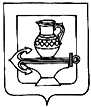 СОВЕТ ДЕПУТАТОВ СЕЛЬСКОГО ПОСЕЛЕНИЯ КУЗЬМИНО-ОТВЕРЖСКИЙ СЕЛЬСОВЕТ ЛИПЕЦКОГО МУНИЦИПАЛЬНОГО РАЙОНА ЛИПЕЦКОЙ ОБЛАСТИ РОССИЙСКОЙ ФЕДЕРАЦИИ_________________ сессия шестого созываРЕШЕНИЕ__________________________                                                                    № ______Об утверждении коэффициента индексации пенсий выборных должностных лиц местного самоуправления и лиц, замещающих должности муниципальной службы сельского поселения Кузьмино-Отвержский сельсовет Липецкого муниципального района Липецкой области Российской Федерации и даты их выплатыРассмотрев представленные администрацией сельского поселения Кузьмино-Отвержский сельсовет Липецкого муниципального района Липецкой области Российской Федерации коэффициент индексации пенсий выборных должностных лиц местного самоуправления и лиц, замещающих должности муниципальной службы сельского поселения Кузьмино-Отвержский сельсовет Липецкого муниципального района Липецкой области Российской Федерации, дату выплаты пенсий, руководствуясь Уставом сельского поселения Кузьмино-Отвержский сельсовет Липецкого муниципального района Липецкой области Российской Федерации, на основании решения сессии Совета депутатов сельского поселения Кузьмино-Отвержский сельсовет Липецкого муниципального района Липецкой области Российской Федерации от 20.12.2022 № 141 «Об утверждении бюджета сельского поселения Кузьмино-Отвержский сельсовет Липецкого муниципального района Липецкой области Российской Федерации на 2023 год и на плановый период 2024 и 2025 годы», и учитывая решения постоянных депутатских комиссий, Совет депутатов сельского поселения Кузьмино-Отвержский  сельсоветРЕШИЛ:1. Утвердить коэффициент индексации пенсий выборных должностных лиц местного самоуправления и лиц, замещающих должности муниципальной службы сельского поселения Кузьмино-Отвержский сельсовет Липецкого муниципального района Липецкой области Российской Федерации в размере 0,055 согласно приложению.	2. Утвердить дату выплаты пенсий выборным должностным лицам местного самоуправления и лицам, замещающих должности муниципальной службы сельского поселения Кузьмино-Отвержский сельсовет Липецкого муниципального района Липецкой области Российской Федерации 7 числа каждого месяца.	3. Направить данное решение главе администрации сельского поселения Кузьмино-Отвержский сельсовет Липецкого муниципального района для подписания и обнародования.	4. Настоящее решение вступает в силу со дня его обнародования. Председатель Совета депутатов сельского поселения Кузьмино-Отвержский сельсовет                                                                               С.Н.ЛапшовПриложение к решению Совета депутатов сельского поселения Кузьмино-Отвержский сельсовет Липецкого муниципального района Липецкой области Российской Федерации от _______________ № ______Список выборных должностных лиц местного самоуправления и лиц, замещающих должности муниципальной службы сельского поселения Кузьмино-Отвержский сельсовет Липецкого муниципального района Липецкой области Российской Федерации согласно коэффициенту индексации пенсий1. Утвердить коэффициент индексации пенсий выборных должностных лиц местного самоуправления и лиц, замещающих должности муниципальной службы сельского поселения Кузьмино-Отвержский сельсовет Липецкого муниципального района Липецкой области Российской Федерации в размере 0,055:№ п/пФ.И.О.Сумма пенсии к выплате1.Кокорев Иван Андреевич6 117,042.Степанова Валентина Петровна2 617,323.Голенских Наталия Ивановна1 994,454.Коростелев Александр Иванович13 004,23